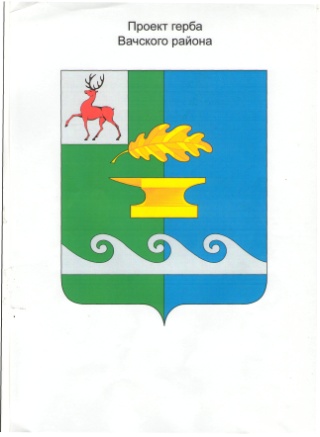 Сельский Совет Новосельского сельсовета Вачского муниципального района Нижегородской областиРЕШЕНИЕОт 27.01.2022 года	                     № 2О назначении публичных слушаний по вопросу о преобразовании муниципальных образований путем объединения всех поселений, входящих в состав Вачского муниципального района Нижегородской области, и наделения вновь образованного муниципального образования статусом муниципального округа с наименованием Вачский муниципальный округ Нижегородской областиВ соответствии со статьей 28 Федерального закона от 6 октября 2003 года № 131-ФЗ «Об общих принципах организации местного самоуправления в Российской Федерации», Уставом Новосельского сельсовета Вачского муниципального района Нижегородской области, рассмотрев инициативу Земского собрания Вачского муниципального района Нижегородской области о преобразовании муниципальных образований путем объединения всех поселений, входящих в состав Вачского муниципального района Нижегородской области, и наделения вновь образованного муниципального образования статусом муниципального округа с наименованием «Вачский муниципальный округ Нижегородской области» с административным центром в рабочем поселке Вача, оформленную решением Земского собрания Вачского муниципального района Нижегородской области от 14.01.2022 г. № 1 «О выдвижении инициативы о преобразовании муниципальных образований путем объединения всех поселений, входящих в состав Вачского муниципального района Нижегородской области, и наделения вновь образованного муниципального образования статусом муниципального округа с наименованием Вачский муниципальный округ Нижегородской области»Сельский Совет решил:1. Вынести на публичные слушания вопрос о преобразовании муниципальных образований путем объединения всех поселений, входящих в состав Вачского муниципального района Нижегородской области: рабочий поселок Вача, Арефинский сельсовет, Казаковский сельсовет, Новосельский сельсовет, Филинский сельсовет, Чулковский сельсовет, и наделения вновь образованного муниципального образования статусом муниципального округа с наименованием «Вачский муниципальный округ Нижегородской области» с административным центром в рабочем поселке Вача.2. Утвердить Положение о порядке проведения публичных слушаний по вопросу о преобразовании муниципальных образований путем объединения всех поселений, входящих в состав Вачского муниципального района Нижегородской области: рабочий поселок Вача, Арефинский сельсовет, Казаковский сельсовет, Новосельский сельсовет, Филинский сельсовет, Чулковский сельсовет, и наделения вновь образованного муниципального образования статусом муниципального округа с наименованием «Вачский муниципальный округ Нижегородской области» с административным центром в рабочем поселке Вача согласно Приложению № 1.3. Утвердить Порядок учета предложений по вопросу о преобразовании муниципальных образований путем объединения всех поселений, входящих в состав Вачского муниципального района Нижегородской области: рабочий поселок Вача, Арефинский сельсовет, Казаковский сельсовет, Новосельский сельсовет, Филинский сельсовет, Чулковский сельсовет, и наделения вновь образованного муниципального образования статусом муниципального округа с наименованием «Вачский муниципальный округ Нижегородской области» с административным центром в рабочем поселке Вача согласно Приложению № 2.4. Назначить проведение публичных слушаний на 17.02.2022 г. в 13.00 в Доме Культуры, находящегося по адресу: Нижегородская область, Вачский район, с. Новоселки, ул. Школьная, д. 2б.5. Опубликовать настоящее решение в газете «Вачская газета», а также разместить в информационно-телекоммуникационной сети Интернет на официальном сайте администрации Новосельского сельсовета Вачского муниципального района Нижегородской области, обнародовать на территории Новосельского сельсовета Вачского муниципального района в установленном порядке. 6. Настоящее решение вступает в силу со дня его официального опубликования.7. Контроль за выполнением настоящего решения возложить на главу администрации Новосельского сельсовета Вачского муниципального района.Глава местного самоуправления                                                           О.А. СачковаПриложение № 1к решению сельского СоветаНовосельского сельсоветаВачского муниципального районаНижегородской областиот 27.01.2022 г. № 2Положение о порядке проведения публичных слушаний по вопросу о преобразовании муниципальных образований путем объединения всех поселений, входящих в состав Вачского муниципального района Нижегородской области: рабочий поселок Вача, Арефинский сельсовет, Казаковский сельсовет, Новосельский сельсовет, Филинский сельсовет, Чулковский сельсовет, и наделения вновь образованного муниципального образования статусом муниципального округа с наименованием «Вачский муниципальный округ Нижегородской области» с административным центром в рабочем поселке ВачаНастоящее Положение о порядке проведения публичных слушаний по вопросу о преобразовании муниципальных образований путем объединения всех поселений, входящих в состав Вачского муниципального района Нижегородской области: рабочий поселок Вача, Арефинский сельсовет, Казаковский сельсовет, Новосельский сельсовет, Филинский сельсовет, Чулковский сельсовет, и наделения вновь образованного муниципального образования статусом муниципального округа с наименованием «Вачский муниципальный округ Нижегородской области» с административным центром в рабочем поселке Вача (далее по тексту – Положение) разработано в соответствии с Федеральным законом от 06.10.2003 N 131-ФЗ "Об общих принципах организации местного самоуправления в Российской Федерации", Уставом Филинского сельсовета Вачского муниципального района Нижегородской области.1. Под публичными слушаниями понимается собрание граждан, организуемое органом местного самоуправления для обсуждения вопроса о преобразовании муниципальных образований путем объединения всех поселений, входящих в состав Вачского муниципального района Нижегородской области: рабочий поселок Вача, Арефинский сельсовет, Казаковский сельсовет, Новосельский сельсовет, Филинский сельсовет, Чулковский сельсовет, и наделения вновь образованного муниципального образования статусом муниципального округа с наименованием «Вачский муниципальный округ Нижегородской области» с административным центром в рабочем поселке Вача.Публичные слушания проводятся в помещении, пригодном для размещения в нем представителей различных групп населения, права и законные интересы которых затрагивают вопросы, вынесенные на публичные слушания.2. Правовая основа проведения публичных слушаний:– Конституция Российской Федерации;– Федеральный закон от 06.10.2003 № 131-ФЗ "Об общих принципах организации местного самоуправления в Российской Федерации";– Уставом Филинского сельсовета Вачского муниципального района Нижегородской области;– настоящее Положение.3. Настоящее Положение направлено на реализацию права граждан Российской Федерации на осуществление местного самоуправления посредством участия в публичных слушаниях и общественных обсуждениях, определяет порядок организации и проведения и сроки публичных слушаний, общественных обсуждений на территории Новосельского сельсовета Вачского муниципального района Нижегородской области.4. Публичные слушания проводятся по инициативе сельского Совета Филинского сельсовета Вачского муниципального района Нижегородской области в форме обсуждения депутатами с привлечением населения Филинского сельсовета Вачского муниципального района по вопросу о преобразовании муниципальных образований путем объединения всех поселений, входящих в состав Вачского муниципального района Нижегородской области: рабочий поселок Вача, Арефинский сельсовет, Казаковский сельсовет, Новосельский сельсовет, Филинский сельсовет, Чулковский сельсовет, и наделения вновь образованного муниципального образования статусом муниципального округа с наименованием «Вачский муниципальный округ Нижегородской области» с административным центром в рабочем поселке Вача.5. Организация проведения публичных слушаний возлагается на администрацию Новосельского сельсовета Вачского муниципального района.6. Информация о времени, месте слушаний подлежит обязательному обнародованию в средствах массовой информации не позднее чем за 10 дней до начала публичных слушаний.7. Регламент слушаний.7.1. Слушания начинаются кратким вступительным словом председательствующего, который информирует о существе обсуждаемого вопроса, его значимости, порядке проведения слушаний, участниках слушаний. Затем слово для выступлений предоставляется участникам слушаний (до 10 минут) в порядке поступления заявок на выступления.7.2. В зависимости от количества желающих выступить председательствующий на слушаниях может ограничить время выступления любого из выступающих участников слушаний.7.3. Все желающие выступить на слушаниях берут слово только с разрешения председательствующего.7.4. Слушания могут быть прекращены в 24 часа по местному времени при условии, что с начала их проведения прошло не менее 4 часов.7.5. На слушаниях ведутся протокол и стенограмма, которые подписываются председательствующим. В протоколе слушаний в обязательном порядке должны быть отражены позиции и мнения участников слушаний по каждому из обсуждаемых на слушаниях вопросов, высказанные ими в ходе слушаний.8. Итоги слушаний.Итоговые документы по результатам слушаний, а также протокол слушаний подлежат обязательному обнародованию (опубликованию) в муниципальных средствах массовой информации не позднее чем через 10 дней после окончания слушаний.Приложение № 2к решению сельского СоветаНовосельскогосельсоветаВачского муниципального районаНижегородской областиот 27.01.2022 г. № 2Порядокучета предложений по вопросу о преобразовании муниципальных образований путем объединения всех поселений, входящих в состав Вачского муниципального района Нижегородской области: рабочий поселок Вача, Арефинский сельсовет, Казаковский сельсовет, Новосельский сельсовет, Филинский сельсовет, Чулковский сельсовет, и наделения вновь образованного муниципального образования статусом муниципального округа с наименованием «Вачский муниципальный округ Нижегородской области» с административным центром в рабочем поселке ВачаНа публичные слушания приглашаются все желающие граждане, обладающие избирательным правом. О своем намерении принять участие в публичных слушаниях, а также мнения и предложения по рассматриваемому вопросу необходимо сообщить письменно в администрацию Новосельского сельсовета Вачского муниципального района по адресу: Нижегородская обл., Вачский район, с. Новоселки, ул. Ленина, д. 91 ежедневно (кроме субботы, воскресенья и праздничных дней) с 24.01.2022 по 14.02.2022 г. с 09.30 до 11.30, с 13.30 до 15.30 или по электронному адресу: adm-novoselki@yandex.ru, телефоны для справок (83173) 74-122.Свои мнения и предложения граждане должны направлять в письменном виде. Граждане, направившие свои мнения и предложения в администрацию Новосельскогосельсовета и имеющие намерение принять участие в публичных слушаниях по обсуждаемому вопросу о преобразовании муниципальных образований путем объединения всех поселений, входящих в состав Вачского муниципального района Нижегородской области: рабочий поселок Вача, Арефинский сельсовет, Казаковский сельсовет, Новосельский сельсовет, Филинский сельсовет, Чулковский сельсовет, и наделения вновь образованного муниципального образования статусом муниципального округа с наименованием «Вачский муниципальный округ Нижегородской области» с административным центром в рабочем поселке Вача, сообщают об этом в письменном виде, а так же указывают телефон и другие координаты, по которым можно будет персонально пригласить их на публичные слушания.В предложениях должны быть указаны фамилия, имя, отчество, адрес места жительства и личная подпись гражданина (граждан).Предложения, внесенные с нарушением установленных требований, рассмотрению не подлежат.